Спецификация итогового тестадля выпускников основной школыКонтроль сформированности вычислительных навыковНазначение теста – оценка уровня вычислительных навыков учащихся 9 класса.Характеристика теста.В работе представлен блок арифметика и алгебра примерной программы по предмету «Математика» 5 – 9 классы.Работа состоит из двух частей (два варианта): в первой части 16 заданий базового уровня, во второй – 4 задания повышенного уровня, всего 20 заданий.Структура теста: задания первой части расположены в соответствии с разделами содержания, к которым они относятся; задания второй части расположены по нарастанию трудности.В первой части работы используются задания: с выбором ответа – 5 заданий, с кратким ответом – 8 заданий. Во второй части – все задания с развернутым ответом.Содержание работы соответствует блокам:арифметика  (рациональные числа,  действительные числа, измерения, приближения, оценки);алгебра  (алгебраические выражения, неравенства).Распределение заданий по блокамсодержания примерной программыРаспределение заданий по содержанию,проверяемым умениям, способам деятельности иуровню сложностиУсловные обозначения:Вид познавательной деятельности: ЗП – знание/понимание, АЛ – алгоритм, РЗ – решение задач, ПП – практическое применение.Уровень: Б – базовый, П – повышенный, В – высокий.4.  Время на выполнение работы – 2 урока (90 мин).5.  Оценивание отдельных заданий и работы в целом.За выполнение каждого задания базового уровня (часть 1) начисляются баллы:1 балл – задание выполнено верно (указан верный ответ);0 баллов – задание выполнено неверно (указан неверный ответ, несколько ответов или ответ отсутствует).За выполнение каждого задания повышенного уровня (часть 2) начисляется до 2 баллов:2 балла - задание выполнено верно, запись решения не содержит ошибок и логических недочетов;1 балл – ход решения верный, но допущена ошибка непринципиального характера (например, вычислительная);0 баллов – другие случаи, не соответствующие указанным критериям.Выполнение теста оценивается положительно при условии верного выполнения  8  заданий базового уровня. Максимальный балл за выполнение всей работы – 24.Соответствие общего тестового балла 5-бальной шкалеИтоговый тестдля выпускников основной школыКонтроль сформированности вычислительных навыковВариант  1Часть  1Какое число представлено в виде суммы разрядных слагаемых: 2 ⋅ 10 2 + 3 ⋅ 100  + 7 ⋅ 10− 2  + 5 ⋅ 10− 3 ?          Ответ: ___________Укажите наименьшее из чисел:  0,5;    Ответ: ___________Определите, какой наиболее дешевый тарифный план должен выбрать абонент, исходя из предположения, что средняя продолжительность разговоров составляет  800  минут в месяц?  Запишите в ответ название тарифного плана и среднюю сумму оплаты (в рублях) за месяц.                Ответ: ___________Вычислите рациональным способом:      48 ⋅( (−) +  1 ) .       Ответ: ___________Вычислите:         Ответ: ___________За неделю завод изготовил  4548  телевизоров, из которых брак был выявлен в  136  случаях. Каков  процент  брака? Результат округлите до целых.                    Ответ: ___________До повышения цен товар стоил  300  рублей, а после повышения цен стал стоить  351  рубль. На сколько процентов была повышена цена товара?      Ответ: ___________Трое рабочих построили забор за  8  дней. Сколько нужно нанять рабочих этой же квалификации, чтобы они возвели забор за два дня?      Ответ: ___________На свой день рождения Петя купил  40  конфет и  32  шоколадки «Аленка». Какое наибольшее количество гостей может пригласить к себе Петя, чтобы и конфеты, и шоколадки можно было разделить поровну между всеми, включая его самого?Ответ: ___________Какие из чисел являются иррациональными?а) ;    б) 1,5(17);    в)  −;  г)  1 − ?А.  а,  б,  г;     Б.  а,  в;    В.  а,  г;    Г.   б .    Ответ: ___________На координатной прямой отмечены числа  a   и   b.  Какие из приведенных  утверждений  неверны ?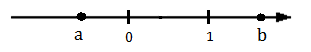     <  −1;    2)   b – a <  0 ;   3)   b + a > b ;     4)  a – b <  0 .Ответ: ___________Между какими последовательными натуральными числами заключено число ?Ответ: ___________Расположите в порядке возрастания:      3;   ;    5 .1) ;  3;   5                                       3)  5 ;   3;   2)    5 ;  ;  3                          4)   3;   5 ;                Ответ: ___________На рулоне обоев имеется надпись  с  информацией о его длине: 10±0,1 м.  Какую длину не может иметь рулон при этом условии?1) 10,08;    2) 10,11;    3)  9,95;  4)  9,99.Ответ: ___________Население Москвы в 2006 году составляло  10425  тысяч человек. Как эта величина записывается в стандартном виде?1)  1,0425 ⋅  104    чел. ;                                     3)  1,0425 ⋅ 107   чел.  ;2)    0,10425 ⋅  105    чел.;                                4)   10425 ⋅ 103   чел. Ответ: ___________В городе 80000 жителей, причём 27% — это дети дошкольного возраста. Сколько примерно человек составляет эта категория жителей?   Ответ округлите до тысяч.Ответ: ___________Часть 2Оцените разность   x – y  ,   если      21  <  x  <  22 ,    5  <  y  <  6 .Ответ: ___________Запишите выражение      в виде степени числа   5.Ответ: ___________Сравните:    + 1    и    + .Ответ: ____________________________Некий товар сначала подорожал на 10 % , а потом подешевел на  10 % . На сколько процентов увеличилась или уменьшилась цена товара по сравнению с первоначальной?Ответ: ___________Итоговый тест	для выпускников основной школы	Контроль сформированности вычислительных навыковВариант  2Часть  1Какое число представлено в виде суммы разрядных слагаемых: 4 ⋅ 102 + 8 ⋅ 100  + 1 ⋅ 10− 1  + 6 ⋅ 10− 3 ?          Ответ: ___________Укажите наименьшее из чисел:      Ответ: ___________Определите, какой наиболее дешевый тарифный план должен выбрать абонент, исходя из предположения, что средняя продолжительность разговоров составляет  800  минут в месяц?  Запишите в ответ название тарифного плана и среднюю сумму оплаты (в рублях) за месяц.                Ответ: ____________________________________________Вычислите рациональным способом:      −0,125 ⋅  32,6 ⋅  (− 8)        Ответ: ___________Вычислите:         Ответ: ___________К весенней распродаже в оранжерее было выращено  25340  штук цветов, среди которых  20000 тюльпанов. Какой  процент  от всех цветов составляют тюльпаны? Результат округлите до целых.                    Ответ: ___________До повышения цен упаковка из 10 футболок стоила  400  рублей, а после повышения цен стала стоить  476  рублей. На сколько процентов была повышена цена упаковки?      Ответ: ___________Четверо  рабочих построили забор за  12  дней. Сколько нужно нанять рабочих этой же квалификации, чтобы они возвели забор за три  дня?      Ответ: ___________Есть  540  теннисных мячей. Какое наименьшее число мячей нужно добавить, чтобы мячи можно было распределить поровну между  46  теннисистами?Ответ: ___________Какие из чисел являются иррациональными?а)  1,2(33);    б) ;    в)  5  + ;  г)  − ?А.  а,  б,  в;     Б.  б,  в;    В.  б;    Г.   б, в .    Ответ: ___________На координатной прямой отмечены числа  a   и   b.  Какие из приведенных  утверждений  неверны ? 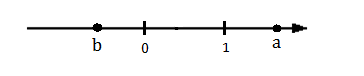  b + a  > а ;    2)   b – a  <  0 ;   3)      <  −1;     4)  a – b <  0 .Ответ: ___________Между какими последовательными натуральными числами заключено число ?Ответ: ___________Расположите в порядке возрастания:      ;    7;   4.1) ;    7;    4                                    3)  7 ;   ;   42)  ;   4;   7                          4)   4;   7 ;     Ответ: ___________На рулоне обоев имеется надпись  с  информацией о его  длине:  25±0,1 м.  Какую длину не может иметь рулон при этом условии?1) 25,09;    2) 24,81;    3) 24,95;  4)  25,10.Ответ: ___________Население Санкт-Петербурга  в 2006 году составляло  4581  тысяч человек. Как эта величина записывается в стандартном виде?1)  4581 ⋅  103    чел. ;                                     3)  4,581 ⋅ 103   чел.  ;2)    4,581 ⋅  106    чел.;                                4)   0,4581 ⋅ 107   чел. Ответ: ___________В городе 60000 жителей, причём 13% — это студенты. Сколько примерно человек составляет эта категория жителей?   Ответ округлите до тысяч.Ответ: ___________Часть 2Оцените разность   x – y  ,   если      18  <  x  <  19 ,    7  <  y  <  8 .Ответ: ___________Запишите выражение      в виде степени числа   3.Ответ: ___________Сравните:    +     и    + .Ответ: ____________________________В кружке по математике число мальчиков составляет  80 %  от числа девочек.  Сколько процентов составляет число девочек от числа мальчиков в этом кружке?Ответ: ___________Итоговый тест	для выпускников основной школы	Контроль сформированности вычислительных навыковОтветы.Критерии оценивания заданий с развернутым ответомБлоки содержанияЧисло заданий в работеЧисло заданий в работеБлоки содержанияЧасть 1Часть 2Арифметика:рациональные числадействительные числаизмерения, приближения, оценки9431Алгебра:алгебраические выражениянеравенства12Часть 1Часть 1Часть 1Часть 1Часть 1№заданияБлоксодержанияПроверяемыезнания и уменияВидпознава-тельнойдеятельностиУровень1АрифметикаПонимать особенности десятичной системы счисления; записывать числа в виде суммы разрядных слагаемыхЗПБ2АрифметикаСравнивать и упорядочивать положительные и отрицательные числаЗПБ3АрифметикаПрименять сравнение чисел в ходе решения практических задач, при интерпретации реальных данныхППБ4АрифметикаВыполнять вычисления с рациональными числами, сочетая устные и письменные приемы вычисленийАЛБ5АрифметикаВыполнять вычисления с рациональными числами, применяя свойства арифметических действий для вычисления рациональным способомАЛБ6АрифметикаВладеть понятиями: прямая и обратная пропорциональность, отношение, процентППБ7АрифметикаВладеть понятиями: прямая и обратная пропорциональность, отношение, процентППБ8АрифметикаВладеть понятиями: прямая и обратная пропорциональность, отношение, процентППБ9АрифметикаПрименять понятия, связанные с делимостью натуральных чиселППБ10АрифметикаПравильно применять и понимать термины, относящиеся к различным числовым множествам: натуральное число, целое, рациональное, иррациональное и др.; знать соотношения между различными подмножествами множества действительных чиселЗПБ11АрифметикаПонимать и использовать в ходе решения задач соответствие между числами и точками координатной прямой; осуществлять перевод с геометрического языка на алгебраический и обратноАЛБ12АрифметикаОценивать квадратные корни целыми числами и десятичными дробямиАЛБ13АрифметикаСравнивать и упорядочивать рациональные и иррациональные числа, записанные с помощью квадратных корнейЗПБ14АрифметикаПрименять основные формы записи приближенных значенийППБ15АрифметикаПонимать и использовать в стандартном виде больших и малых чисел, характеризующих размеры объектов, длительность процессов в окружающем миреЗПБ16АрифметикаРешать задачи с реальными данными, требующие оценки, округления результата, используя при необходимости калькуляторППБЧасть 2Часть 2Часть 2Часть 2Часть 21АлгебраПрименять свойства числовых неравенств  для выведения следствий, сравнения, оценкиАЛП2АлгебраПрименять свойства степеней для преобразования выражений, содержащих степени с целым показателемАЛП3АлгебраПрименять свойства числовых неравенств  для выведения следствий, сравнения, оценкиАЛП4АлгебраРешать математические и практические задачи на пропорциональность величин, отношения, процентыПППОбщий баллВыполненоменее 8 заданийчасти 1При выполненииминимального критерияПри выполненииминимального критерияПри выполненииминимального критерияОбщий баллВыполненоменее 8 заданийчасти 18 – 13баллов14 – 18баллов19 – 24балловОтметка2345Тарифный планАбонентская платаПлата за 1 мин разговора«Повременный»Нет 0,3 руб.«Комбинированный»110 руб. за 320 мин в месяц0,25 руб. за 1 мин сверх 320 мин в месяц«Безлимитный»250 руб. в месяцНетТарифный планАбонентская платаПлата за 1 мин разговора«Повременный»Нет 0,3 руб.«Комбинированный»110 руб. за 320 мин в месяц0,25 руб. за 1 мин сверх 320 мин в месяц«Безлимитный»220 руб. в месяцНет№ заданияВариант 1Вариант 2Часть 11203,075408,10623«Комбинированный»; 230 руб.«Безлимитный»; 220 руб.4532,655,42,363 %79 %7на 17 %на 19 %812 рабочих16 рабочих971210ВГ112 и 31 и 41222 и 2329 и 301334142215321622 000 чел.8 000 чел.Часть 2115  <  x – y  <  1710  <  x – y  <  1225123183>>4уменьшилась на 1 %125 %БаллыКритерии оценки выполнения задания2Ход решения верный, получен верный ответ1Ход решения верный, все его шаги выполнены правильно, но допущена описка или ошибка вычислительного характера0Другие случаи, не соответствующие указанным критериям2Максимальный балл